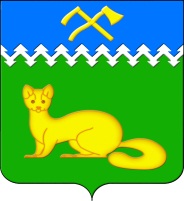 БОГУЧАНСКИЙ СЕЛЬСКИЙ СОВЕТ ДЕПУТАТОВБОГУЧАНСКОГО РАЙОНА КРАСНОЯРСКОГО КРАЯР Е Ш Е Н И Е 22.01.2021                                       с. Богучаны                            № 01-01/48/174  Об утверждении Правил благоустройства на территории         муниципального образования Богучанский сельсоветБогучанского района Красноярского края      Рассмотрев положительное заключение Комиссии, принятое по результатам публичных слушаний по проекту Решения «Об утверждении Правил благоустройства на территории муниципального образования Богучанский сельсовет Богучанского района Красноярского края», разработанного в связи с изменениями федерального и законодательства Красноярского края, направленных на поддержку институтов гражданского общества в вовлечении населения в решении местных вопросов, касающихся благоустройства дворовых и прилегающих территорий, а также связанных с развитием комфортной городской среды, обеспечением чистоты и порядка на территории муниципального образования Богучанский сельсовет Богучанского района Красноярского края, руководствуясь Федеральным законом от 06.10.2003 № 131-ФЗ «Об общих принципах организации местного самоуправления в Российской Федерации», Федеральным законом от 10.01.2002 № 7-ФЗ «Об охране окружающей среды», «Методическими рекомендациями для подготовки правил благоустройства территории поселений, городских округов, внутригородских районов», утвержденными приказом Министерства строительства и жилищно-коммунального хозяйства Российской Федерации от 17.04.2017 № 711/пр, и Уставом Богучанского сельсовета Богучанского района Красноярского края, Богучанский сельский Совет депутатов  Р Е Ш И Л: 1. Утвердить Правила благоустройства на территории муниципального образования Богучанский сельсовет Богучанского района Красноярского края, являющиеся обязательным приложением к настоящему Решению.            2. Признать утратившим силу Правила благоустройства территории муниципального образования Богучанский сельсовет, утвержденные Решением депутатов Богучанского сельского Совета № 65/222 от      18.08.2017г. «Об утверждении Правил благоустройства на территории муниципального образования  Богучанский сельсовет».           3. Контроль за исполнением настоящего Решения возлагается на постоянную депутатскую комиссию по благоустройству и землепользованию.4. Настоящее Решение вступает в силу с момента подписания и подлежит опубликованию в ежемесячном печатном издании «Богучанские ведомости» и размещению на официальной сайте Администрации Богучанского сельсовета в информационно-телекоммуникационной сети Интернет.
Председатель Богучанского сельского Совета депутатов                                                        М.Н. ТокмаковаГлава Богучанского сельсовета                                                   Л.В. Шмелёва